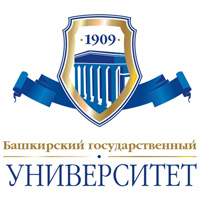 АКАДЕМИЯ НАУК РЕСПУБЛИКИ БАШКОРТОСТАНМИНИСТЕРСТВО НАУКИ И ВЫСШЕГО ОБРАЗОВАНИЯ РОССИЙСКОЙ ФЕДЕРАЦИИ ФЕДЕРАЛЬНОЕ ГОСУДАРСТВЕННОЕ БЮДЖЕТНОЕ ОБРАЗОВАТЕЛЬНОЕ УЧРЕЖДЕНИЕ ВЫСШЕГО ОБРАЗОВАНИЯ «БАШКИРСКИЙ ГОСУДАРСТВЕННЫЙ УНИВЕРСИТЕТ» ФАКУЛЬТЕТ БАШКИРСКОЙ ФИЛОЛОГИИ, ВОСТОКОВЕДЕНИЯ И ЖУРНАЛИСТИКИДорогие преподаватели, научные сотрудники, молодые ученые, аспиранты, магистранты, студенты!Приглашаем принять участие в Международной  научно-практической конференции «СОХРАНЕНИЕ И РАЗВИТИЕ ДУХОВНОЙ КУЛЬТУРЫ И РОДНОГО ЯЗЫКА В УСЛОВИЯХ МНОГОНАЦИОНАЛЬНОГО ГОСУДАРСТВА: ПРОБЛЕМЫ И ПЕРСПЕКТИВЫ», посвященной 75-летию доктора филологических наук, профессора, члена-корреспондента Академии наук Республики Башкортостан Гиниятуллы Сафиулловича Кунафина НАПРАВЛЕНИЯ РАБОТЫ КОНФЕРЕНЦИИ:Проблемы истории и теории литературы, литературной критики и межкультурных связей в трудах профессора Г.С.Кунафина.Роль профессора Г.С.Кунафина в развитии отечественной культурологии, литературоведения, фольклористики и текстологии.Проблемы жанра и стиля в филологии и жанрового изучения литературы в трудах профессора Г.С.Кунафина. Научно-педагогическая деятельность Г.С. Кунафина и роль словесности, народной педагогики и этнических традиций в воспитании подрастающего поколения.Проблемы и перспективы сохранения и развития национальной культуры и литературы, родного языка в современных условиях. Языковые, педагогические, психологические, правовые и философские аспекты  развития духовной культуры в многонациональном государстве. Сопоставительное языкознание, востоковедение и тюркология: проблемы функционирования и развития.Современное состояние и перспективы развития журналистики в условиях глобализации. Роль молодого поколения в развитии духовной культуры, гуманитарной науки и родного языка в многонациональном государстве. Дата проведения мероприятия: 25 ноября 2021 года.Место проведения: Башкирский государственный университет (450076, г.Уфа, ул.Заки Валиди, 32).Языки конференции: русский, башкирский, английский.Для участия в конференции необходимо до 8 ноября 2021 года  на адрес оргкомитета k.g.s.2021@mail.ru с пометкой в теме письма «Духовная культура-2021» следующие материалы:- заявка на участие в конференции (форма прилагается);- текст статьи (электронный вариант).Сборник материалов конференции будет доступен в режиме онлайн на сайте факультета башкирской филологии, востоковедения и журналистики. Сборник постатейно размещается в научной электронной библиотеке Elibrary.ru и регистрируется в наукометрической базе РИНЦ. УСЛОВИЯ УЧАСТИЯК участию в конференции приглашаются преподаватели вузов, ссузов, научные сотрудники, учителя, молодые ученые, аспиранты, магистранты и студенты. В случае несоответствия статьи указанным требованиям оргкомитет оставляет за собой право не включать ее в сборник материалов конференции. За содержание публикации редколлегия ответственности не несет, все материалы будут воспроизводиться в точном соответствии с оригиналами. Статьи, не соответствующие тематике конференции, будут отклонены.Место проведения конференции: г. Уфа, Заки Валиди, 32Форма участия: очнаяТРЕБОВАНИЯ К ОФОРМЛЕНИЮФормат текста: Word for Windows. Формат страницы: А4 (210х297 мм), ориентация «Книжная». Поля: 2,0 см – со всех сторон. Тип – Times New Roman. Междустрочный интервал – одинарный, выравнивание текста – по ширине, абзацные отступы – 1 см. Оформление заголовка статьи: первая строка – инициалы и фамилия автора(ов) (шрифт 12 пт, полужирный курсив, выравнивание по правому краю); вторая строка – факультет, название организации (возможно – сокращенный вариант, место работы (учебы) автора) (12 пт,  курсив, выравнивание по правому краю), название города, района (12 пт, курсив, выравнивание по правому краю); третья строка – регалии,  четвертая строка – пробел, пятая строка - название статьи (прописными полужирными буквами, 12 пт, выравнивание по центру); шестая строка – пробел.Использование графиков, таблиц, схем, рисунков и таблиц с альбомной ориентацией не допускается. Не использовать автонумерацию. Ссылки вставляются в тексте статьи в виде [1, с. 2]. Статья – до 5 страниц.Образец оформления статьи:И.И. Ивановкандидат филологических наук, доцент Башкирский государственный университет г. Уфа, Россияпринципы классификации поэзии на типы в трудах Г.С.КунафинаТекст статьи. Текст статьи. Текст статьи. Текст статьи. Текст статьи. «Цитата» [1, с. 35]. Текст статьи. Текст статьи. Текст статьи. Текст статьи. Литература1.Бахтин, М.М. Эстетика словесного творчества / М.М. Бахтин. − М.: Искусство, 1986. − 424 с.©Иванов И.И., 2021КОНТАКТЫ450076, г.Уфа, ул. Заки Валиди, 32, каб.315. Телефон для справок: 8(347)273-66-43;  89279457607 — ответственный секретарь Янбаев Ильшат Камилович, кандидат филологических наук, доцент кафедры башкирской литературы, фольклора и культурыЗАЯВКА УЧАСТНИКА Оргкомитет конференции будет благодарен Вам за распространение данной информации среди научной, педагогической, творческой общественности, а также среди аспирантов, магистрантов и студентов.Фамилия, имя, отчество автора (полностью)Место работы (учебы): город, наименование вуза без сокращения), должностьТелефон для связи (указать код региона, города); тел. мобильныйE-mail (в теме письма обязательно указать «Духовная культура-2021»)Тема доклада (название статьи)Название секцииФорма участия (очная/заочная)